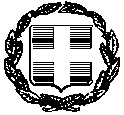 ΕΛΛΗΝΙΚΗ ΔΗΜΟΚΡΑΤΙΑΥΠΟΥΡΓΕΙΟ ΥΓΕΙΑΣΑ΄  ΥΓΕΙΟΝΟΜΙΚΗ ΠΕΡΙΦΕΡΕΙΑΔΗΜΟΣΙΟ ΙΝΣΤΙΤΟΥΤΟ ΕΠΑΓΓΕΛΜΑΤΙΚΗΣ ΚΑΤΑΡΤΙΣΗΣτου  «Γ. Ν .Α. Ο ΕΥΑΓΓΕΛΙΣΜΟΣ-ΟΦΘΑΛΜΙΑΤΡΕΙΟ ΑΘΗΝΩΝ-ΠΟΛΥΚΛΙΝΙΚΗ»  Ν.Π.Δ.ΔΥψηλάντου 45-47    Τ.Κ.10676                             Τηλέφωνο: 2107201368Fax:2107201368Email:tee@evaggelismos-hosp.grΑΝΑΚΟΙΝΩΣΗΣΥΜΦΩΝΑ ΜΕ ΤΟ ΥΠ’ ΑΡ. ΠΡΩΤ. Γ6α/Γ.Πακ.46309, 21/07/20, ΤΟΥ ΥΠΟΥΡΓΕΙΟΥ ΥΓΕΙΑΣΟΙ ΕΓΡΑΦΕΣ ΤΟΥ ΧΕΙΜΕΡΙΝΟΥ ΕΞΑΜΗΝΟΥ 2020Β, ΘΑ ΠΡΑΓΜΑΤΟΠΟΙΗΘΟΥΝ TIΣ ΚΑΤΩΘΙ ΗΜΕΡΟΜΗΝΙΕΣ :Tον μήνα Ιούλιο από τις 22/7/20 έως 31/7/20.Τον μήνα Αύγουστο στις 6/8/20, 13/8/20, 20/8/20 και 27/8/20 Τον μήνα Σεπτέμβριο από τις 1/9/20 έως 15/9/20 καθημερινά .ΩΡΕΣ 9ΠΜ ΕΩΣ 1ΜΜ.ΔΙΚΑΙΟΛΟΓΗΤΙΚΑ ΕΓΓΡΑΦΗΣΑίτηση  συμμετοχής ( στο Δ.Ι.Ε.Κ.)Απολυτήριο λυκείου ή πτυχίο (Απολυτήριο ΕΠΑΛ/ΕΠΑ.Σ/ΓΕΛ/ 6ταξιου γυμνασίου, πτυχίου ΤΕΛ/ ΤΕΕ-Β΄κύκλου)Δελτίο αστυνομικής ταυτότητας ή διαβατηρίουΑ.Μ.Κ.ΑΕργασιακή εμπειρία ( σε σχετική  με την ειδικότητα, βεβαίωση ΙΚΑ, ή δημόσιας υπηρεσίας ,στην οποία θα αναγράφεται η προυπηρεσία (ημερομίσθια ή έτη) που τυχόν πραγματοποίησε ο υποψήφιος σε συγκεκριμένο επάγγελμα και ειδικότητα, ή βεβαίωση Δημόσιας Οικονομικής Υπηρεσίας (ΔΟΥ) στην οποία θα αναγράφεται ο χρόνος άσκησης συγκεκριμένης επιτήδευσης απο τον υποψήφιο.Πιστοποιητικό οικογενειακής κατάστασης προκειμένου για πολύτεκνο ή τρίτεκνο γονέα  ή τέκνο πολύτεκνης ή  τρίτεκνης οικογένειας   ή μονογονεϊκής  οικογένειας με τους περιορισμούς που τίθενται από την ισχύουσα νομοθεσία.Ειδικά για την εγγραφή αλλοδαπών υπηκόων χωρών  εκτός Ε.Ε., εντός Ε.Ε. και ομογενών, αντι του δικαιολογητικού όπως ορίζεται  στο σημείο 3, απαιτείται η  κατάθεση διαβατηρίου ή ταυτότητας ομογενών καθώς και της άδειας παραμονής για τους υπηκόους χωρών  εκτός Ε.Ε. Σε περίπτωση μη αποφοίτησης από ελληνικό λύκειο ή ΣΕΚ, απαιτείται η κατάθεση του ισότιμου πρωτότυπου τίτλου σπουδών, επίσημης μετάφρασης αυτού καθώς και της ισοτιμίας του, εκδοθέντων από δημόσια ελληνική υπηρεσία.                  Επίσης πρέπει να έχουν ελληνομάθεια.                                                                   Η ΔΙΕΥΘΥΝΤΡΙΑ ΤΟΥ Δ.Ι.Ε.Κ                                                                    ΟΛΓΑ ΠΟΛΥΧΡΟΝΟΠΟΥΛΟΥ